 WELCOME BACK 2018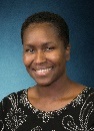 Welcome back, RamFam!  We are off to an amazing start!  Our successful Open House and newly rejuvenated PTA attests to the passion that already accompanies this new school year!  We are laser-focused on our vision including academics, attendance (students & adults), behavior, and collaboration between educators, parents, and community.  Good, Better, Best!  Riverside will never rest, until our good is better and our better is best.  We are still holding to our goal of becoming an A school within 2-5 years.  We have already experienced growth in all six of our cohorts from last year.  Students who went from 3rd to 4th and from 4th to 5th in ELA, Math, and Social Studies ALL showed growth!!  Proud Principal –Cheryl Jones-HartSCHOOL VISIONRiverside Elementary is a school of excellence, which promotes exemplary academics, attendance, behavior, and collaboration between educators, parents, and community!THANK YOU: OPEN HOUSEThanks to each of you for attending OPEN HOUSE!  You encourage us so much by being here!  Our FIRST DAY and FIRST WEEK has been fantastic! LUNCH Your child is free to bring a lunch, and they are still welcome to eat in the cafeteria.  Please see the lunch menu on the website.  We will begin a free GRAB and GO breakfast and students will be able to grab a bag without standing in a long line.  SCHOOL FEESSchool fees are $25.  Please return these as soon as possible. To Be Published 8/28/18 in Tuesday FoldersSAVE THE DATESAugust 30	Back to School Night - 3rd-5th  5:45 Auditorium; General PTA Meet the BoardEnter $50 drawing with membership! Door Prizes6:15	Transition to classrooms September 3	Labor Day (No School)September 6 	Back to School Night- PreK-2nd5:45 Auditorium; PTA Board$50 membership drawing! Door Prizes 	 Winning scholar will be on KRAM!6:15	Transition to classrooms September 7	$2 Pizza Slice & $1 Jean Day September 10  Boy Scouts visit classesSeptember 11	Boy Scouts 6pmSeptember 14	Progress Reports come homeSeptember 24-28	Fall Book FairSeptember28	Johnny’s Pizza Pig Out (Cheerleaders serve)September 28	Grandparents DayGrits & Grins with Grandparents & FriendsOctober 4	Yearbook PicturesOctober 5	$2 Pizza Slice & $1 Jean Day October 9	Color Run: Running ClubOctober 11	1st 9-Weeks Session Ends                DADS TAKE YOUR KIDS TO SCHOOL DAY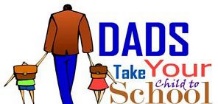 October 12-17  FALL BREAKOctober 18	2nd 9 Weeks BeginsOctober 19	Awards Day (8:45/9:45)October 24	Unity Day (Wear Orange)October 25	Fall Academic Festival  Theme: Teamwork Makes the Dream WorkOctober ??	Johnny’s Pig Out (Teachers serve)October 26	$1 Jean DayNovember 1	Retakes for Yearbook PicturesNovember 2	$2 Pizza Slice & $1 Jean DayNovember 8	Election Day (Schools Closed)November 9	Veterans Day ProgramNovember 15	Thanksgiving LunchNovember 16 	Progress ReportsNovember 20	Thanksgiving Break (19th – 23rd)November 29	Christmas PicturesNovember 29	Johnny’s Pig Out (Student Council serves)December 13	General PTA MeetingDecember 14	$2 Pizza Slice & $1 Jean DayPTA & BACK TO SCHOOL NIGHTSCome and meet Vikki McLain, our new PTA president, as well as, our other new members of our PTA Executive Board.  Booths & Concessions (PTA, Clubs, etc.)  will be set up and available beginning at 5:00.  This will allow time for parents and students to sign up for clubs or to buy uniform t-shirts, etc. Teachers will give two presentations in their rooms beginning at 6:15.  This will accommodate parents who have students in more than one grade level.  No individual conferences may be held at this time.  Please sign up with the teacher if you’d like to have a private Parent-Teacher session to discuss individual concerns.  SRO OFFICERSCorporal Mayweather and Officer Jaudon are an integral part of our RamFam.  The scholars & adults appreciate their daily efforts to keep us safe.  JCAMPUSWe will assist parents in the library to sign up for JCampus during Back to School Nights.  You may check grades on it!ATTENDANCEYou may drop students off as early as 7:30.  Class begins at 7:45.  Please be aware that the tardy bell rings at 7:55.   If your child will not be able to make it to class by this time, a parent/guardian must sign them in. TUTORING & CLUBSWe are excited that ALEMAP will be sponsoring tutoring for students on Tuesday and Wednesday.  They will host a myriad of club opportunities, as well.  Our faculty and staff will facilitate the classes here at school.  Complete your applications today!$2 PIZZA SLICE & $1 JEAN DAYS  These fund raisers are scheduled for every first Friday of the month beginning September 7, 2018.  Please look for it!  CHECK OUTSCheckouts MUST happen by or before 2:30 p. m.  I.D.s are required.  Also student transportation instructions may not be altered after 2:30; this will be a one-time courtesy.  Please make these change requests in advance and in writing, according to policy. CLASSROOM VISITATIONSWe welcome you to come see the awesome teaching and learning that is happening in RES classrooms after we have solidified our routines and procedures.  Unannounced pop-in visits may result in a delay with classroom visitations.  We may grant a ten-minute maximum visit, only if an administrator happens to be available at unannounced, pop-in times.  Confirmed appointments (made with a 24-48 hour advance notice) may have up to a 30-minute observation-only visitation.  During scheduled observations or pop-ins, please allow the teachers and students to engage without interruption, including questions, comments, or attempts to conference.  Write a note, call, email, or text the teacher to set up an initial parent-teacher conference.SCHOOL-WIDE INCENTIVESWe will offer school-wide incentives such as Ring Pops, extra recess, lab time, etc.  If your child may not have ring pops or other sweets (1 x per 3 weeks) please advise me.CARPOOL/DISMISSALThe carpool routine is going great.  Thank you for turning right on Dixie Garden when you leave the parking lot!  Thank you for limiting walk-ups so that we can easily monitor how each of our scholars go home.